“Students Hanseatic League”       Evaluation students  2016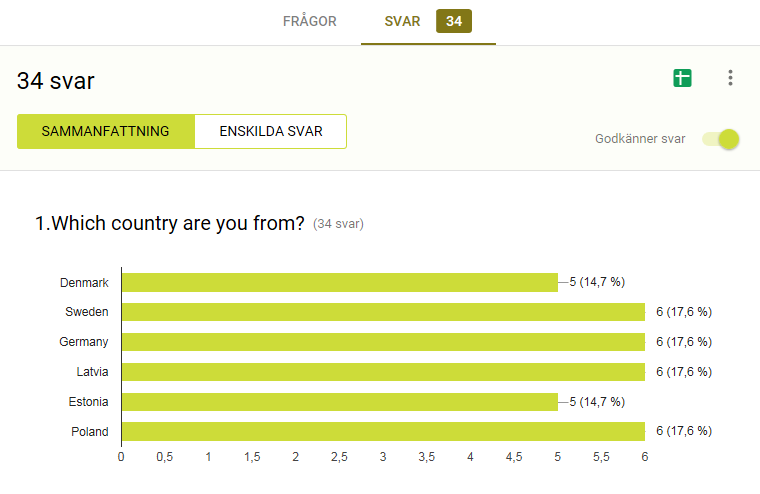 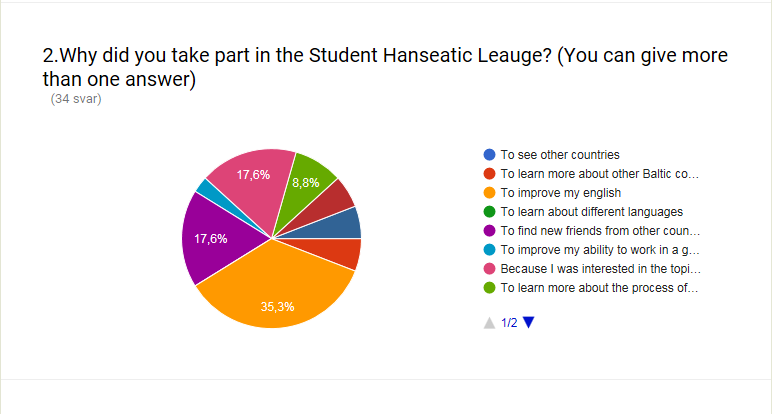 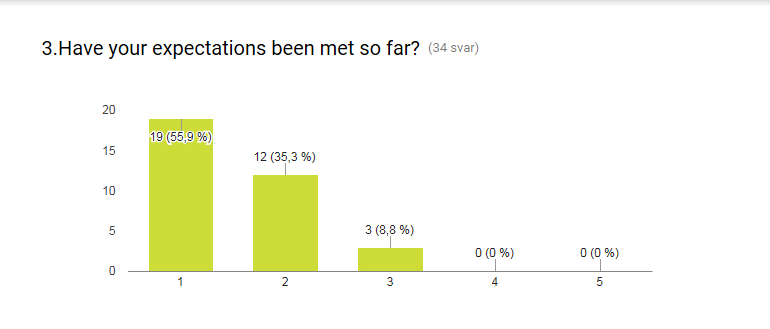 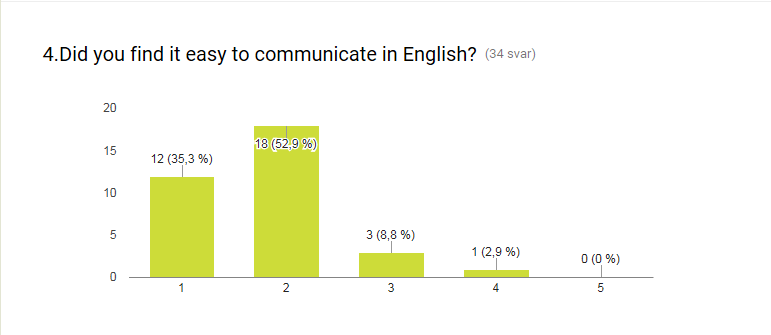 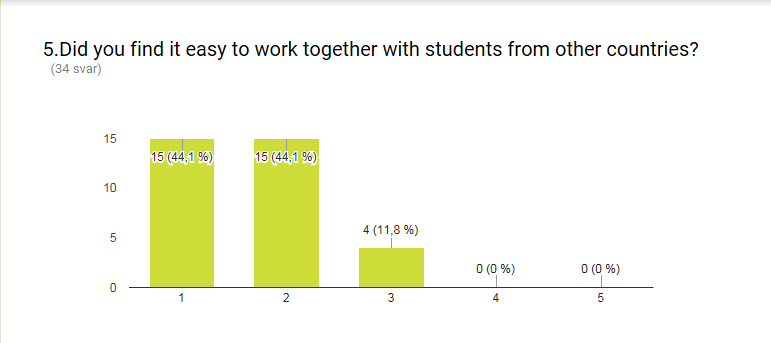 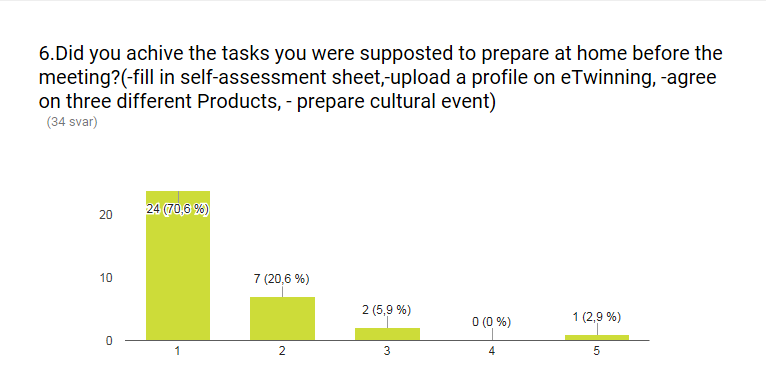 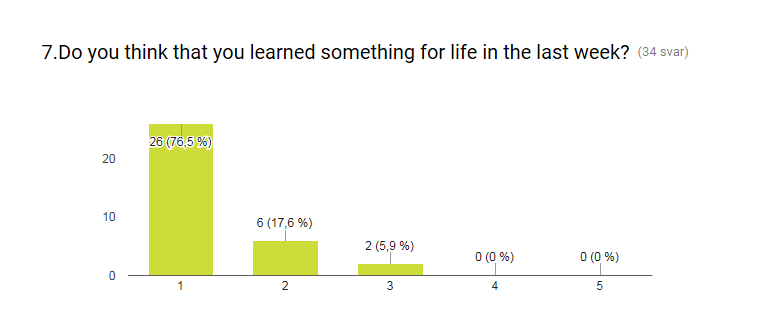 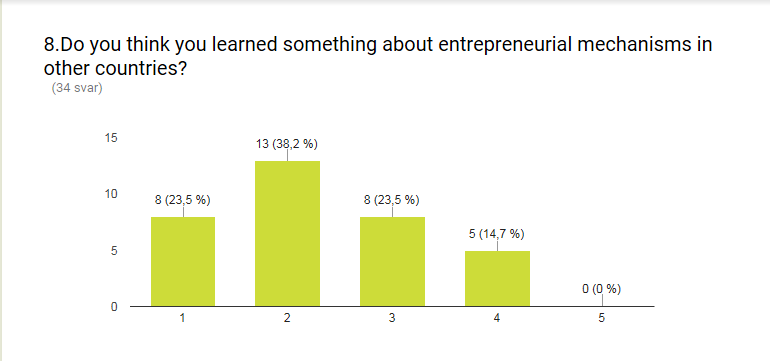 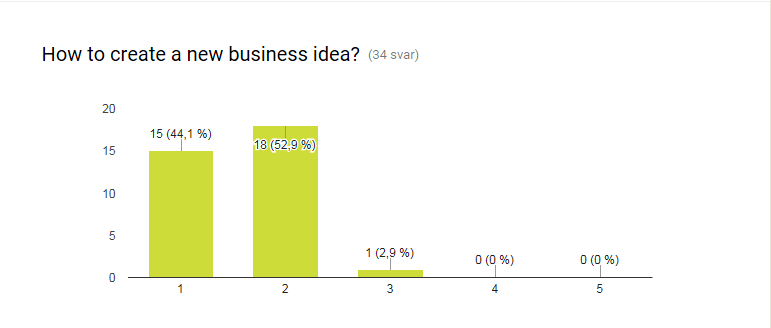 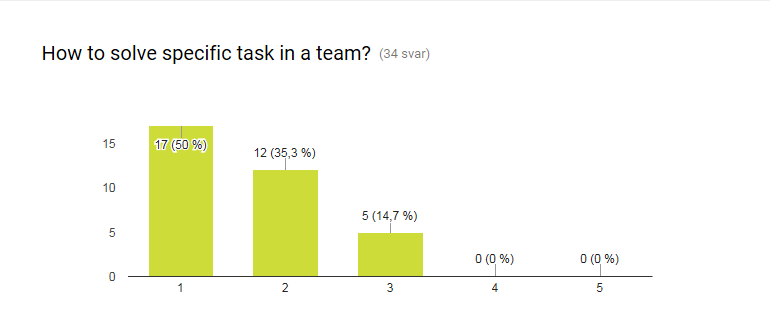 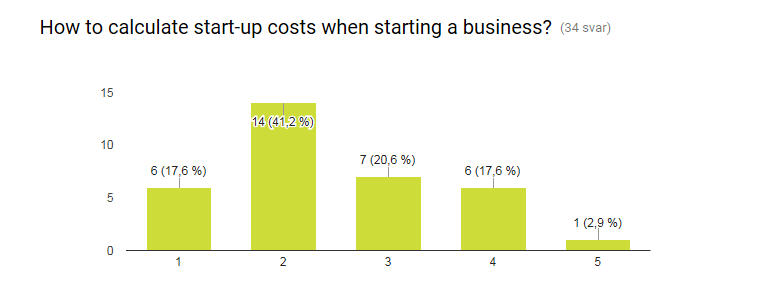 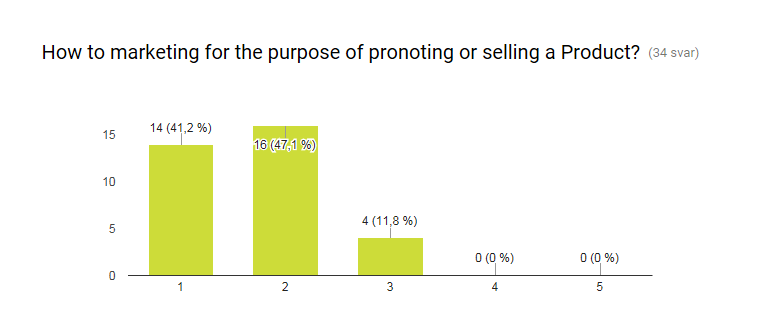 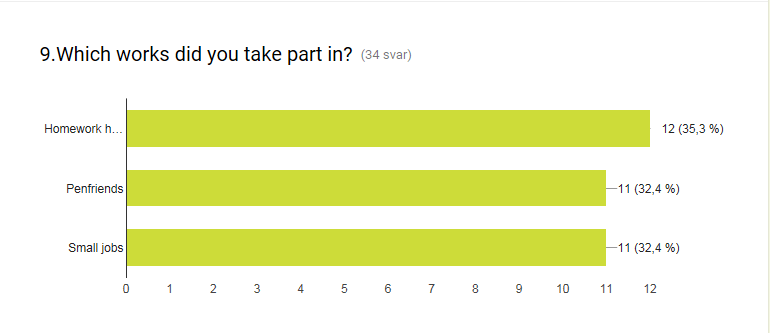 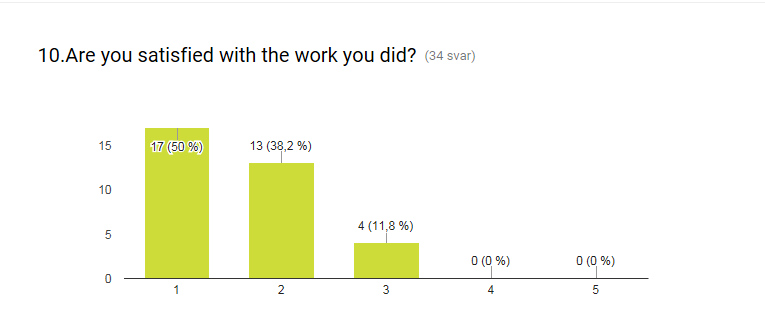 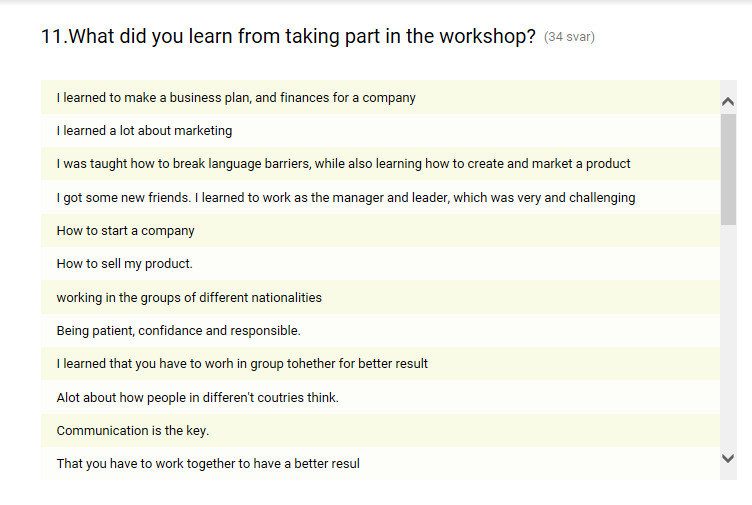 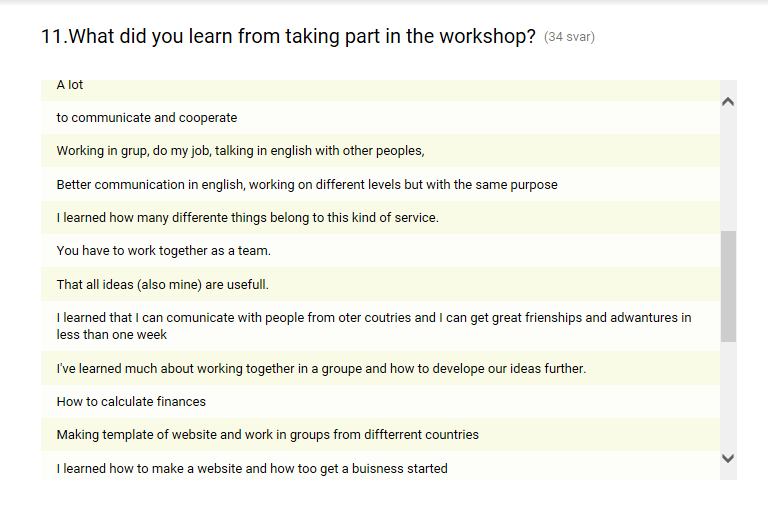 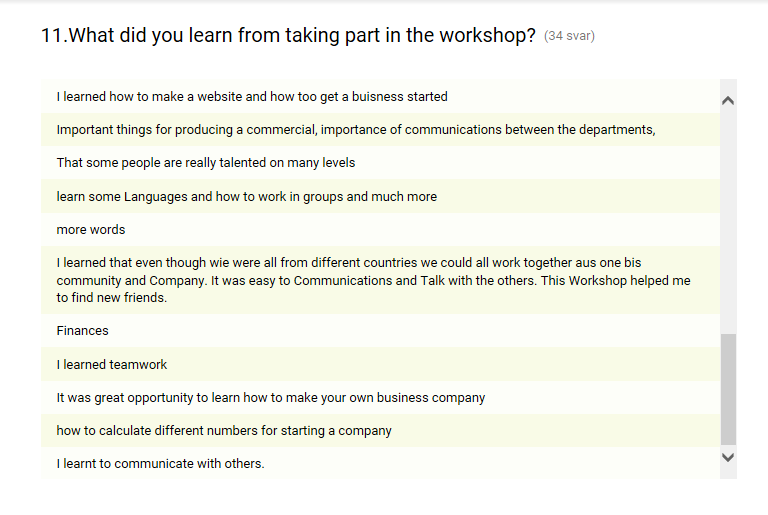 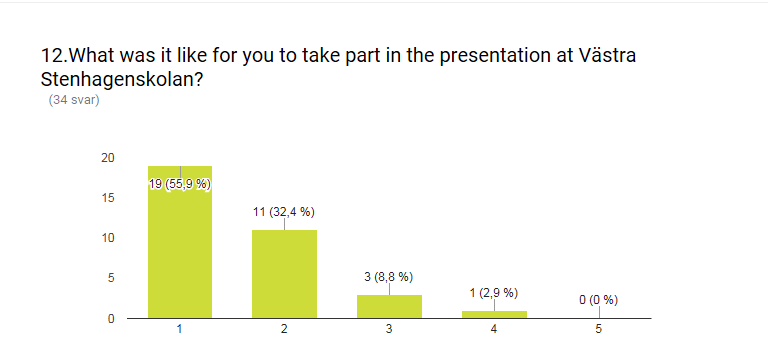 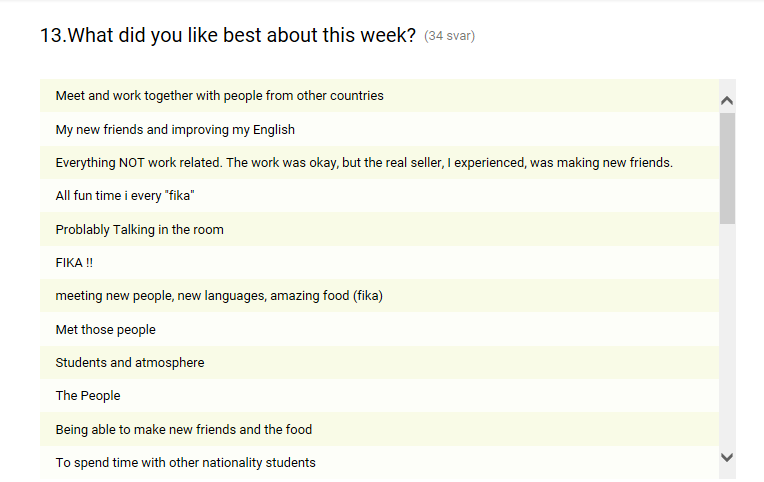 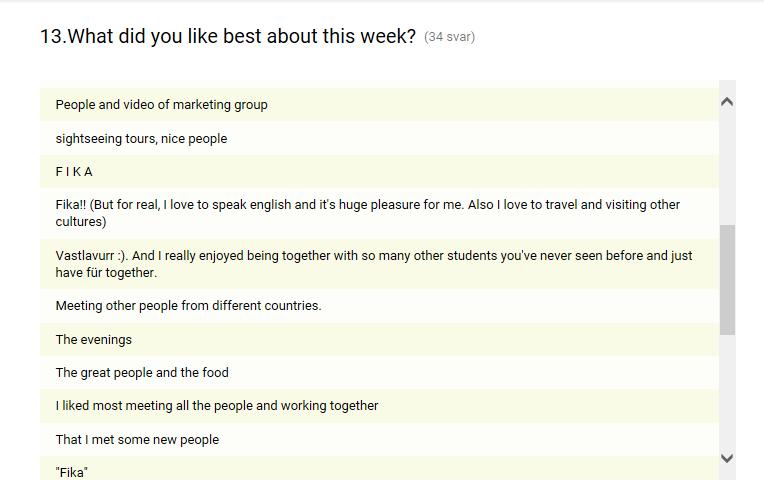 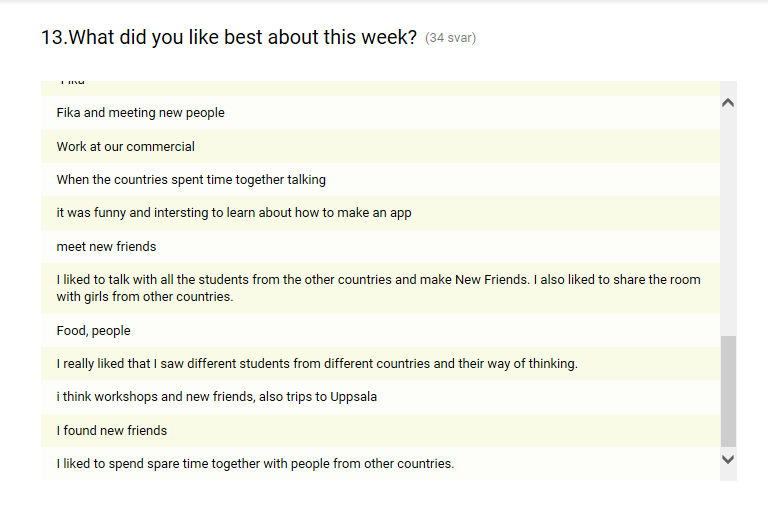 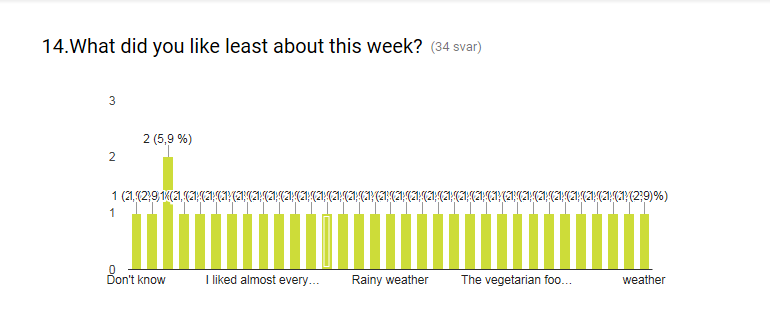 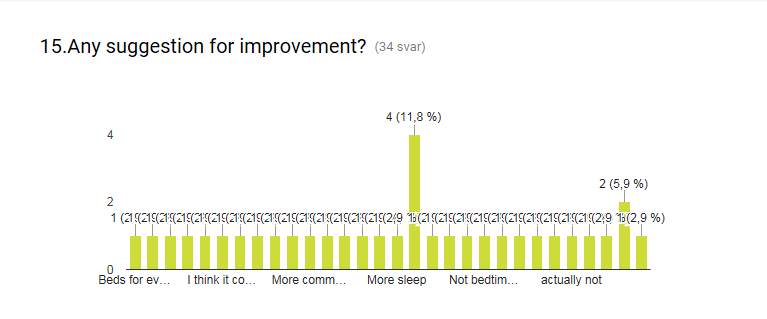 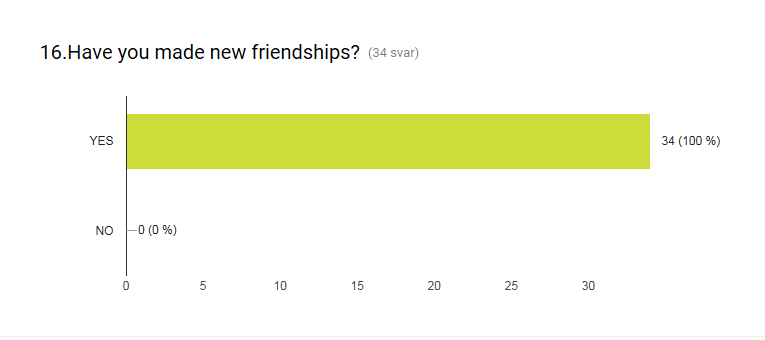 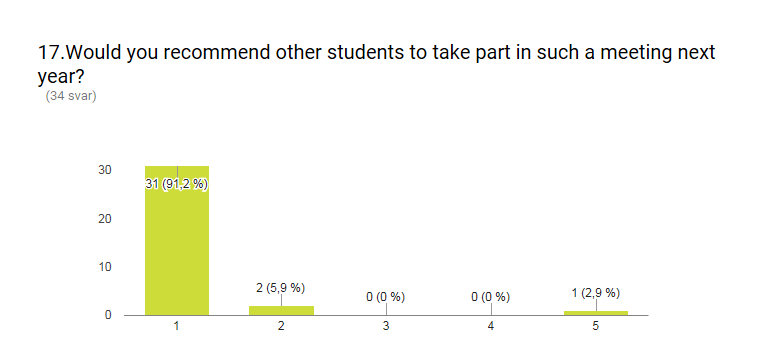 